VOCABULARY Study Sheet                CHAPTER: _2_	2.   	3.   	     4.  5. 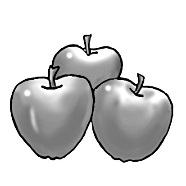 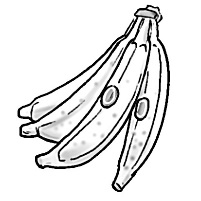 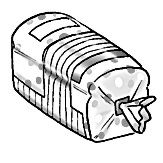 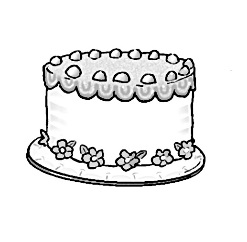 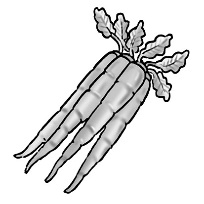 ______________	    ______________	 ______________    _____________	____________6.       7.        8.        9. 10. 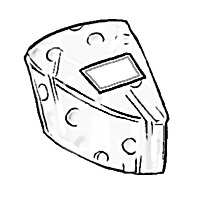 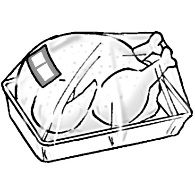 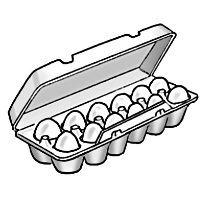 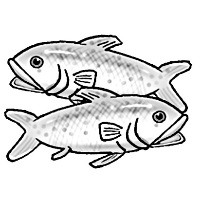 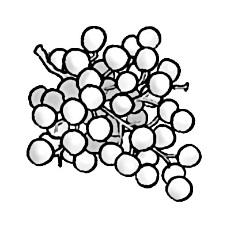 ______________	     ______________	     ______________	___________	  ____________11.        12.   13. 14.   115. ________________    _________________    ______________    _______________  ____________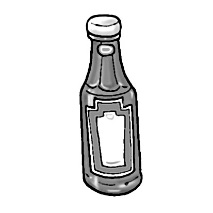 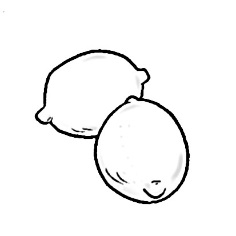 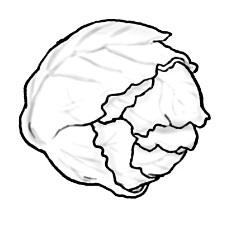 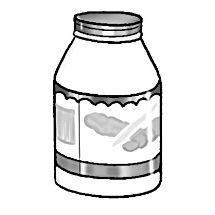 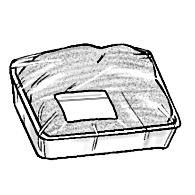 16.    17.       18.        19.     20. 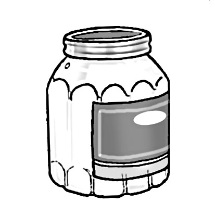 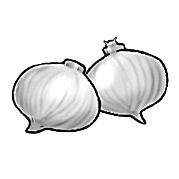 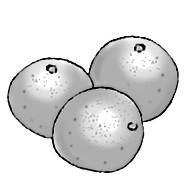 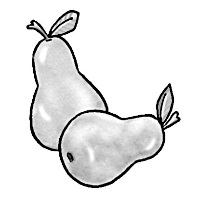 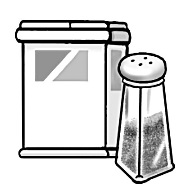 ______________	     ______________	     ______________	___________	  ____________21.               22.          23.                     24.     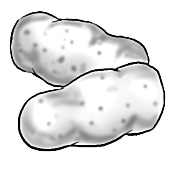 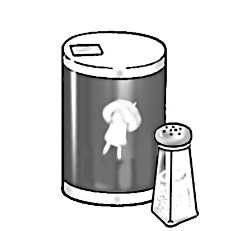 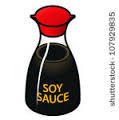 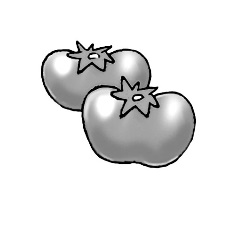 __________________	     ______________	     ____________________	__________________	 PRACTICE spelling each vocabulary word    1. apples          2. bananas	         3. bread             4. cake               5. carrots          6. cheese  ___________	       ____________   ____________     _________    ____________  ___________  ___________	       ____________   _____________   _________    ____________  ___________  ___________	       ____________   _____________   _________    ____________  ___________  ___________	       ____________   _____________  __________    ____________  ___________  ___________	       ____________   _____________   __________   ____________  ___________    7. chicken	      8. eggs	           9. fish	              10.grapes	   11. ketchup          12. lemons  ___________	       ____________   ___________   _____________    ____________  ____________  ___________	       ____________   ___________   _____________    ____________  ____________  ___________	       ____________   ___________   _____________    ____________  ____________  ___________	       ____________   ___________   _____________    ____________  ____________  ___________	       ____________   ___________   _____________    ____________  ___________13. lettuce	      14. mayonnaise         15. meat                16.mustard     17. onions         18. oranges  ___________	       _________________   ___________     ___________    ____________  _________  ___________	       _________________   ____________   ___________    ____________  _________  ___________	       _________________   ____________   ___________    ____________  _________  ___________	       _________________   ____________  ____________    ____________  _________  ___________	       _________________   ____________   ___________    ____________  _________   19. pears	         20.pepper         21. potatoes        22. salt       23. soy sauce         24. tomatoes   ___________	       ____________   ____________     _______    _______________  ________________  ___________	       ____________   _____________   _______    _______________  ________________  ___________	       ____________   _____________   _______    _______________  ________________  ___________	       ____________   _____________  ________    _______________  ________________